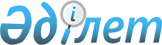 О внесении изменения в приказ Министра финансов Республики Казахстан от 30 ноября 2016 года № 629 "Об утверждении Инструкции по проведению бюджетного мониторинга"Приказ Министра финансов Республики Казахстан от 13 декабря 2018 года № 1076. Зарегистрирован в Министерстве юстиции Республики Казахстан 19 декабря 2018 года № 17963
      ПРИКАЗЫВАЮ:
      1. Внести в приказ Министра финансов Республики Казахстан от 30 ноября 2016 года № 629 "Об утверждении Инструкции по проведению бюджетного мониторинга" (зарегистрирован в Реестре государственной регистрации нормативных правовых актов под № 14623, опубликован 11 января 2017 года в Эталонном контрольном банке нормативных правовых актов Республики Казахстан) следующее изменение:
      в Инструкции по проведению бюджетного мониторинга, утвержденной указанным приказом: 
      абзац четвертый части третьей пункта 24 изложить в следующей редакции:
      "прочая экономия бюджетных средств: курсовая разница, изменение ставки вознаграждения (интереса) по кредитам, займам, изменение индекса инфляции, остаток недоиспользованных средств, сложившийся за счет изменения цен и натурального объема потребления, экономия по командировочным расходам, уменьшение фактического количества получателей бюджетных средств, против запланированного, изменение плана мероприятий по текущим затратам, в связи с переносом сроков выезда и проведения мероприятий, нераспределенный остаток по распределяемым бюджетным программам, включая представительские затраты и заграничные командировки, экономия, полученная в результате сокращения или оптимизации бюджетных средств при условии достижения результатов.".
      2. Департаменту бюджетного законодательства Министерства финансов Республики Казахстан (Ерназарова З.А.) в установленном законодательством порядке обеспечить: 
      1) государственную регистрацию настоящего приказа в Министерстве юстиции Республики Казахстан;
      2) в течение десяти календарных дней со дня государственной регистрации настоящего приказа направление его на казахском и русском языках в Республиканское государственное предприятие на праве хозяйственного ведения "Республиканский центр правовой информации" Министерства юстиции Республики Казахстан для официального опубликования и включения в Эталонный контрольный банк нормативных правовых актов Республики Казахстан;
      3) размещение настоящего приказа на интернет-ресурсе Министерства финансов Республики Казахстан;
      4) в течение десяти рабочих дней после государственной регистрации настоящего приказа в Министерстве юстиции Республики Казахстан представление в Департамент юридической службы Министерства финансов Республики Казахстан сведений об исполнении мероприятий, предусмотренных подпунктами 1), 2) и 3) настоящего пункта.
      3. Настоящий приказ вводится в действие по истечении десяти календарных дней после дня его первого официального опубликования.
       "СОГЛАСОВАН"
Комитет по статистике
Министерства национальной экономики
Республики Казахстан
___________________________
"____"____________ 2018 года
					© 2012. РГП на ПХВ «Институт законодательства и правовой информации Республики Казахстан» Министерства юстиции Республики Казахстан
				
      Министр финансов
Республики Казахстан 

А. Смаилов
